Как готовить домашние задания1.    Активно работай на уроке: внимательно слушай и отвечай на вопросы.2.    Если что-то непонятно, не стесняйся задать вопрос.3.    Внимательно и подробно записывай задания по каждому предмету.4.    Учись пользоваться справочниками и словарями, чтобы уметь выяснить значение незнакомых слов и выражений.5.    Научись находить интересующую нужную информацию с помощью компьютера.6.    Трудный материал урока повтори в тот же день дома, чтобы сразу закрепить его и запомнить.7.    Выполняя домашнее задание, не просто думай над тем, что надо сделать, а еще и решай, с помощью каких средств и приемов этого можно добиться.8.    Не стесняйся обращаться за помощью к взрослым и одноклассникам.9.    Перед выполнением домашней работы убедись, что в дневнике записаны все задания.10.          Реши для себя, в какой последовательности лучше выполнять задания и сколько времени понадобится на каждое из них.11.          На письменном столе должно лежать только то, что необходимо для выполнения одного задания. После его завершения убери со стола уже использованные материалы и выложи те учебные принадлежности, которые необходимы для выполнения задания по следующему предмету.12.          В процессе приготовления домашнего задания делай небольшие перерывы.13.          Изучая заданный материал, сначала его надо понять, а уже потом – запомнить.14.          Перед выполнением письменной работы выучи все правила, которые тебе могут пригодиться.15.          Читая учебник, задавай себе вопросы по тексту.16.          Узнавая новые понятия и явления, связывай их по смыслу с уже известными ранее.17.          Большое задание необходимо разбивать на части и работать над каждой из них в отдельности.18.          Необходимо уметь пользоваться картами и схемами и использовать их при подготовке устных уроков.19.          Составляй план устного ответа и проверяй себя. 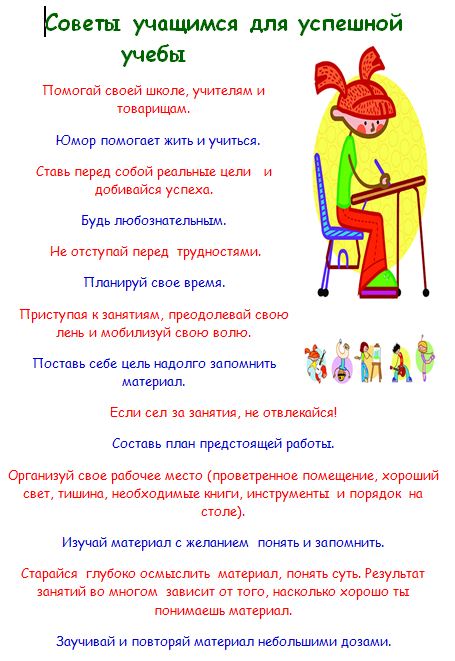 